Посадили мы берёзу.В. ВитлинХоровод, хоровод водит маленький народ,
Посадили мы берёзку у ворот, у ворот,
Посадили мы берёзку у ворот, у ворот.

Белый ствол не сгибай, ветки низко не склоняй,
Ты расти, расти, берёзка, вырастай, вырастай,
Ты расти, расти, берёзка, вырастай, вырастай.

Летним днём, летним днём умывайся под дождём.
И к тебе мы в День рожденья все придём, все придём,
И к тебе мы в день рожденья все придём, все придём.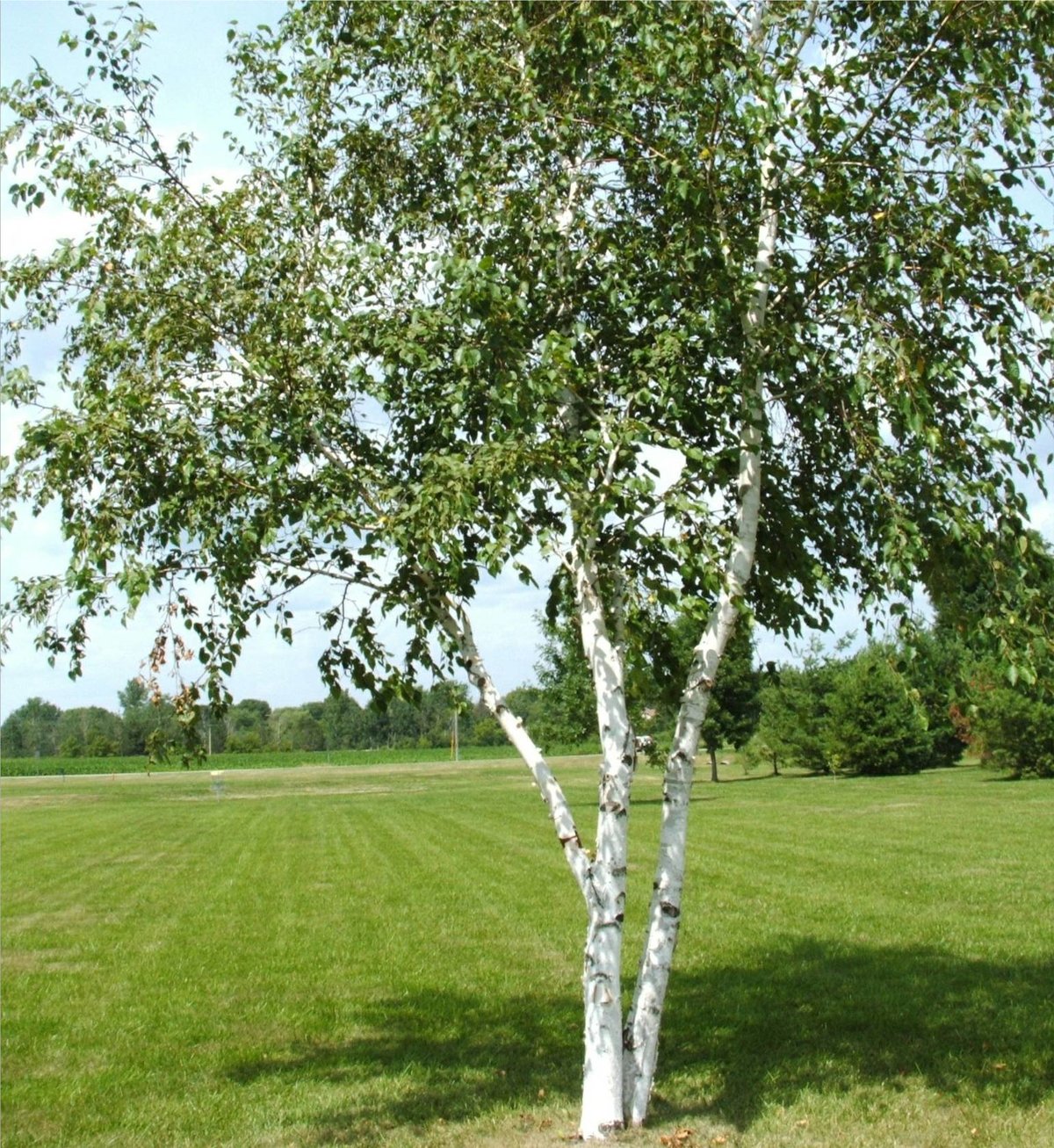 